Name		Date	Reasoning with IntegersAssume  and  Determine whether the statement is always, sometimes, or never true.	1.		2.		3.		4.		5.		6.		7.		8.	Let n be an integer. Determine whether the possible values of n are all integers, all positive integers, all negative integers, all positive integers and zero, all negative integers and zero, or none.	9.		10.		11.		12.		13.		14.		15.		16.		17.		18.		19.		20.		21.		22.		23.		24.		25.		26.		27.		28.		29.		30.		31.		32.		33.		34.		35.		36.	For each exercise number, use your 
answers and the key below to color 
the cell. Do not color the cells that 
have a zero in them.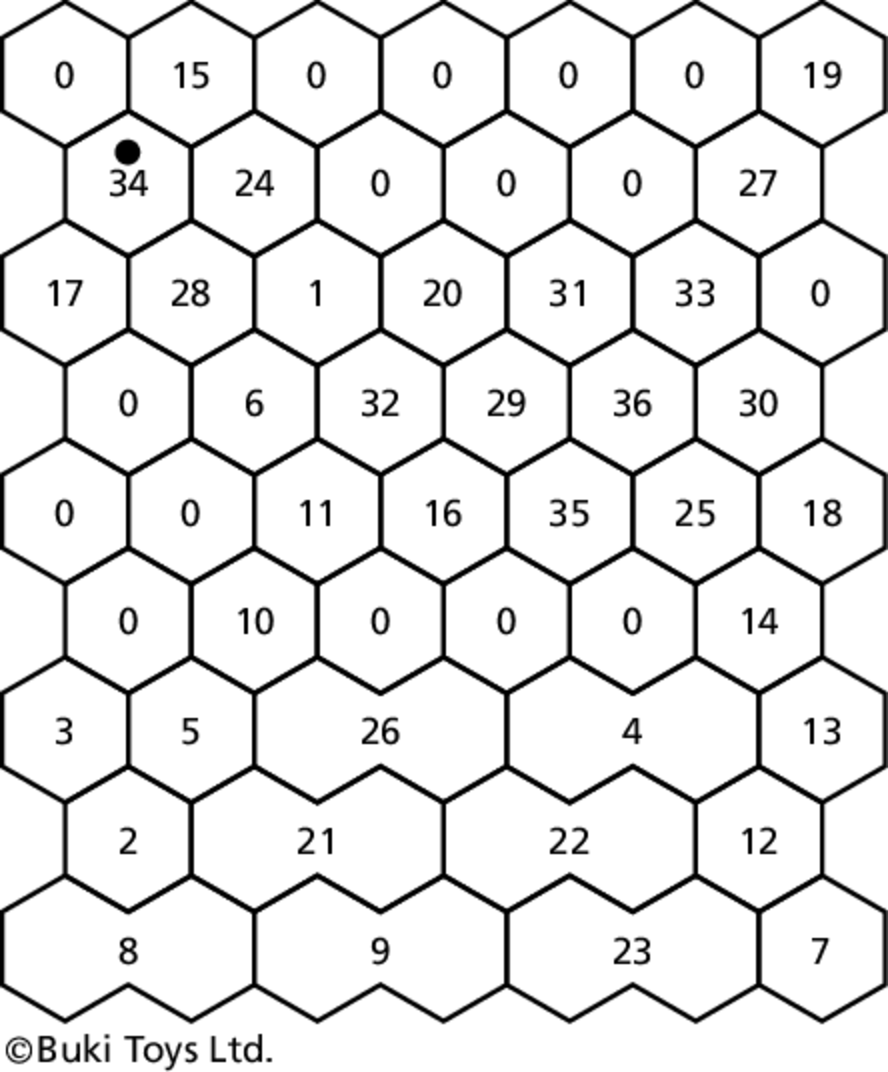 Always  OrangeSometimes  GreenNever  BrownAll Integers  BrownAll Positive Integers  BrownAll Negative Integers  Green All Positive Integers and Zero  GreenAll Negative Integers and Zero  BrownNone  Brown